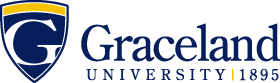 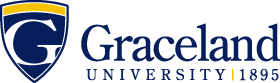 2019-2020Bachelor of Arts (B.A.) Degree -  English MajorAn English major encompasses three intertwined areas of study offered by Graceland University's Division of Humanities: Literature, Writing, and Cinema Studies. By orienting coursework toward both the liberal arts tradition and contemporary issues, the major prepares students to understand the cultural context of a complex world, to be innovative, to think critically about practical and theoretical questions, and to articulate their thinking creatively and accurately.Name:        ID:      Bachelor of Arts (B.A.) Degree -  English MajorAn English major encompasses three intertwined areas of study offered by Graceland University's Division of Humanities: Literature, Writing, and Cinema Studies. By orienting coursework toward both the liberal arts tradition and contemporary issues, the major prepares students to understand the cultural context of a complex world, to be innovative, to think critically about practical and theoretical questions, and to articulate their thinking creatively and accurately.Name:        ID:      Bachelor of Arts (B.A.) Degree -  English MajorAn English major encompasses three intertwined areas of study offered by Graceland University's Division of Humanities: Literature, Writing, and Cinema Studies. By orienting coursework toward both the liberal arts tradition and contemporary issues, the major prepares students to understand the cultural context of a complex world, to be innovative, to think critically about practical and theoretical questions, and to articulate their thinking creatively and accurately.Name:        ID:      Bachelor of Arts (B.A.) Degree -  English MajorAn English major encompasses three intertwined areas of study offered by Graceland University's Division of Humanities: Literature, Writing, and Cinema Studies. By orienting coursework toward both the liberal arts tradition and contemporary issues, the major prepares students to understand the cultural context of a complex world, to be innovative, to think critically about practical and theoretical questions, and to articulate their thinking creatively and accurately.Name:        ID:      Bachelor of Arts (B.A.) Degree -  English MajorAn English major encompasses three intertwined areas of study offered by Graceland University's Division of Humanities: Literature, Writing, and Cinema Studies. By orienting coursework toward both the liberal arts tradition and contemporary issues, the major prepares students to understand the cultural context of a complex world, to be innovative, to think critically about practical and theoretical questions, and to articulate their thinking creatively and accurately.Name:        ID:      Bachelor of Arts (B.A.) Degree -  English MajorAn English major encompasses three intertwined areas of study offered by Graceland University's Division of Humanities: Literature, Writing, and Cinema Studies. By orienting coursework toward both the liberal arts tradition and contemporary issues, the major prepares students to understand the cultural context of a complex world, to be innovative, to think critically about practical and theoretical questions, and to articulate their thinking creatively and accurately.Name:        ID:      Bachelor of Arts (B.A.) Degree -  English MajorAn English major encompasses three intertwined areas of study offered by Graceland University's Division of Humanities: Literature, Writing, and Cinema Studies. By orienting coursework toward both the liberal arts tradition and contemporary issues, the major prepares students to understand the cultural context of a complex world, to be innovative, to think critically about practical and theoretical questions, and to articulate their thinking creatively and accurately.Name:        ID:      Bachelor of Arts (B.A.) Degree -  English MajorAn English major encompasses three intertwined areas of study offered by Graceland University's Division of Humanities: Literature, Writing, and Cinema Studies. By orienting coursework toward both the liberal arts tradition and contemporary issues, the major prepares students to understand the cultural context of a complex world, to be innovative, to think critically about practical and theoretical questions, and to articulate their thinking creatively and accurately.Name:        ID:      Courses in BOLD are required by this major.Courses in regular type are to fulfill essential education requirements and DO NOT have to be taken the specific semester stated.  Four of these must be theme-based courses from your chosen Essential Education Curriculum theme.Courses in ITALIC are strongly recommended.+denotes courses offered only every other year.ALSO REQUIRED FOR GRADUATION120 credit hours39 Upper division credits2.00 GPACompletion of all major & essential education requirementsBachelor of Arts (B.A.) Degree -  English MajorAn English major encompasses three intertwined areas of study offered by Graceland University's Division of Humanities: Literature, Writing, and Cinema Studies. By orienting coursework toward both the liberal arts tradition and contemporary issues, the major prepares students to understand the cultural context of a complex world, to be innovative, to think critically about practical and theoretical questions, and to articulate their thinking creatively and accurately.Name:        ID:      Bachelor of Arts (B.A.) Degree -  English MajorAn English major encompasses three intertwined areas of study offered by Graceland University's Division of Humanities: Literature, Writing, and Cinema Studies. By orienting coursework toward both the liberal arts tradition and contemporary issues, the major prepares students to understand the cultural context of a complex world, to be innovative, to think critically about practical and theoretical questions, and to articulate their thinking creatively and accurately.Name:        ID:      Bachelor of Arts (B.A.) Degree -  English MajorAn English major encompasses three intertwined areas of study offered by Graceland University's Division of Humanities: Literature, Writing, and Cinema Studies. By orienting coursework toward both the liberal arts tradition and contemporary issues, the major prepares students to understand the cultural context of a complex world, to be innovative, to think critically about practical and theoretical questions, and to articulate their thinking creatively and accurately.Name:        ID:      Bachelor of Arts (B.A.) Degree -  English MajorAn English major encompasses three intertwined areas of study offered by Graceland University's Division of Humanities: Literature, Writing, and Cinema Studies. By orienting coursework toward both the liberal arts tradition and contemporary issues, the major prepares students to understand the cultural context of a complex world, to be innovative, to think critically about practical and theoretical questions, and to articulate their thinking creatively and accurately.Name:        ID:      Bachelor of Arts (B.A.) Degree -  English MajorAn English major encompasses three intertwined areas of study offered by Graceland University's Division of Humanities: Literature, Writing, and Cinema Studies. By orienting coursework toward both the liberal arts tradition and contemporary issues, the major prepares students to understand the cultural context of a complex world, to be innovative, to think critically about practical and theoretical questions, and to articulate their thinking creatively and accurately.Name:        ID:      Bachelor of Arts (B.A.) Degree -  English MajorAn English major encompasses three intertwined areas of study offered by Graceland University's Division of Humanities: Literature, Writing, and Cinema Studies. By orienting coursework toward both the liberal arts tradition and contemporary issues, the major prepares students to understand the cultural context of a complex world, to be innovative, to think critically about practical and theoretical questions, and to articulate their thinking creatively and accurately.Name:        ID:      Bachelor of Arts (B.A.) Degree -  English MajorAn English major encompasses three intertwined areas of study offered by Graceland University's Division of Humanities: Literature, Writing, and Cinema Studies. By orienting coursework toward both the liberal arts tradition and contemporary issues, the major prepares students to understand the cultural context of a complex world, to be innovative, to think critically about practical and theoretical questions, and to articulate their thinking creatively and accurately.Name:        ID:      Bachelor of Arts (B.A.) Degree -  English MajorAn English major encompasses three intertwined areas of study offered by Graceland University's Division of Humanities: Literature, Writing, and Cinema Studies. By orienting coursework toward both the liberal arts tradition and contemporary issues, the major prepares students to understand the cultural context of a complex world, to be innovative, to think critically about practical and theoretical questions, and to articulate their thinking creatively and accurately.Name:        ID:      Courses in BOLD are required by this major.Courses in regular type are to fulfill essential education requirements and DO NOT have to be taken the specific semester stated.  Four of these must be theme-based courses from your chosen Essential Education Curriculum theme.Courses in ITALIC are strongly recommended.+denotes courses offered only every other year.ALSO REQUIRED FOR GRADUATION120 credit hours39 Upper division credits2.00 GPACompletion of all major & essential education requirementsFall 2019EE GoalSem HoursDate MetSpring 2020EE GoalSem HoursDate MetCourses in BOLD are required by this major.Courses in regular type are to fulfill essential education requirements and DO NOT have to be taken the specific semester stated.  Four of these must be theme-based courses from your chosen Essential Education Curriculum theme.Courses in ITALIC are strongly recommended.+denotes courses offered only every other year.ALSO REQUIRED FOR GRADUATION120 credit hours39 Upper division credits2.00 GPACompletion of all major & essential education requirementsENGL2310  British Borders: British Literature to 18005B3ENGL2320  Britain, Empire, and Modernity: 19th and 20th Century British and Irish Literature5B3Courses in BOLD are required by this major.Courses in regular type are to fulfill essential education requirements and DO NOT have to be taken the specific semester stated.  Four of these must be theme-based courses from your chosen Essential Education Curriculum theme.Courses in ITALIC are strongly recommended.+denotes courses offered only every other year.ALSO REQUIRED FOR GRADUATION120 credit hours39 Upper division credits2.00 GPACompletion of all major & essential education requirementsENGL1100 Discourse I ORHONR1010 Honors 1011A3ENGL2100 Discourse II ORHONR2010 Honors 2011B3Courses in BOLD are required by this major.Courses in regular type are to fulfill essential education requirements and DO NOT have to be taken the specific semester stated.  Four of these must be theme-based courses from your chosen Essential Education Curriculum theme.Courses in ITALIC are strongly recommended.+denotes courses offered only every other year.ALSO REQUIRED FOR GRADUATION120 credit hours39 Upper division credits2.00 GPACompletion of all major & essential education requirementsINTD1100 Critical Thinking in Arts & Sciences23Essential Education Course      3Courses in BOLD are required by this major.Courses in regular type are to fulfill essential education requirements and DO NOT have to be taken the specific semester stated.  Four of these must be theme-based courses from your chosen Essential Education Curriculum theme.Courses in ITALIC are strongly recommended.+denotes courses offered only every other year.ALSO REQUIRED FOR GRADUATION120 credit hours39 Upper division credits2.00 GPACompletion of all major & essential education requirementsEssential Education Course      3Essential Education Course      3Courses in BOLD are required by this major.Courses in regular type are to fulfill essential education requirements and DO NOT have to be taken the specific semester stated.  Four of these must be theme-based courses from your chosen Essential Education Curriculum theme.Courses in ITALIC are strongly recommended.+denotes courses offered only every other year.ALSO REQUIRED FOR GRADUATION120 credit hours39 Upper division credits2.00 GPACompletion of all major & essential education requirementsEssential Education Course      3English Elective₁      3Courses in BOLD are required by this major.Courses in regular type are to fulfill essential education requirements and DO NOT have to be taken the specific semester stated.  Four of these must be theme-based courses from your chosen Essential Education Curriculum theme.Courses in ITALIC are strongly recommended.+denotes courses offered only every other year.ALSO REQUIRED FOR GRADUATION120 credit hours39 Upper division credits2.00 GPACompletion of all major & essential education requirementsTotal HoursTotal HoursCourses in BOLD are required by this major.Courses in regular type are to fulfill essential education requirements and DO NOT have to be taken the specific semester stated.  Four of these must be theme-based courses from your chosen Essential Education Curriculum theme.Courses in ITALIC are strongly recommended.+denotes courses offered only every other year.ALSO REQUIRED FOR GRADUATION120 credit hours39 Upper division credits2.00 GPACompletion of all major & essential education requirementsNotes:      Notes:      Notes:      Notes:      Notes:      Notes:      Notes:      Notes:      Courses in BOLD are required by this major.Courses in regular type are to fulfill essential education requirements and DO NOT have to be taken the specific semester stated.  Four of these must be theme-based courses from your chosen Essential Education Curriculum theme.Courses in ITALIC are strongly recommended.+denotes courses offered only every other year.ALSO REQUIRED FOR GRADUATION120 credit hours39 Upper division credits2.00 GPACompletion of all major & essential education requirementsFall 2020EE GoalSemHoursDate MetSpring 2021EE GoalSem HoursDate MetCourses in BOLD are required by this major.Courses in regular type are to fulfill essential education requirements and DO NOT have to be taken the specific semester stated.  Four of these must be theme-based courses from your chosen Essential Education Curriculum theme.Courses in ITALIC are strongly recommended.+denotes courses offered only every other year.ALSO REQUIRED FOR GRADUATION120 credit hours39 Upper division credits2.00 GPACompletion of all major & essential education requirementsENGL2330  Our Bondage and Our Freedom: Literatures of the Americas, 1491-18655B3Elective      3Courses in BOLD are required by this major.Courses in regular type are to fulfill essential education requirements and DO NOT have to be taken the specific semester stated.  Four of these must be theme-based courses from your chosen Essential Education Curriculum theme.Courses in ITALIC are strongly recommended.+denotes courses offered only every other year.ALSO REQUIRED FOR GRADUATION120 credit hours39 Upper division credits2.00 GPACompletion of all major & essential education requirementsCreative Writing/Prac. Course₂      3Identity and Difference Course3      3Courses in BOLD are required by this major.Courses in regular type are to fulfill essential education requirements and DO NOT have to be taken the specific semester stated.  Four of these must be theme-based courses from your chosen Essential Education Curriculum theme.Courses in ITALIC are strongly recommended.+denotes courses offered only every other year.ALSO REQUIRED FOR GRADUATION120 credit hours39 Upper division credits2.00 GPACompletion of all major & essential education requirementsEssential Education Course      3ENGL2340  Legacies of Conquest: American Literature, 1900 to Present5B3Courses in BOLD are required by this major.Courses in regular type are to fulfill essential education requirements and DO NOT have to be taken the specific semester stated.  Four of these must be theme-based courses from your chosen Essential Education Curriculum theme.Courses in ITALIC are strongly recommended.+denotes courses offered only every other year.ALSO REQUIRED FOR GRADUATION120 credit hours39 Upper division credits2.00 GPACompletion of all major & essential education requirementsEssential Education Course      3Essential Education Course      3Courses in BOLD are required by this major.Courses in regular type are to fulfill essential education requirements and DO NOT have to be taken the specific semester stated.  Four of these must be theme-based courses from your chosen Essential Education Curriculum theme.Courses in ITALIC are strongly recommended.+denotes courses offered only every other year.ALSO REQUIRED FOR GRADUATION120 credit hours39 Upper division credits2.00 GPACompletion of all major & essential education requirementsEssential Education Course      3Essential Education Course      3Courses in BOLD are required by this major.Courses in regular type are to fulfill essential education requirements and DO NOT have to be taken the specific semester stated.  Four of these must be theme-based courses from your chosen Essential Education Curriculum theme.Courses in ITALIC are strongly recommended.+denotes courses offered only every other year.ALSO REQUIRED FOR GRADUATION120 credit hours39 Upper division credits2.00 GPACompletion of all major & essential education requirementsTotal HoursTotal HoursCourses in BOLD are required by this major.Courses in regular type are to fulfill essential education requirements and DO NOT have to be taken the specific semester stated.  Four of these must be theme-based courses from your chosen Essential Education Curriculum theme.Courses in ITALIC are strongly recommended.+denotes courses offered only every other year.ALSO REQUIRED FOR GRADUATION120 credit hours39 Upper division credits2.00 GPACompletion of all major & essential education requirementsNotes: Be sure to connect with your faculty advisor early on during the third year to discuss internship opportunities! Internships need to be approved in order to receive academic credit.     	Notes: Be sure to connect with your faculty advisor early on during the third year to discuss internship opportunities! Internships need to be approved in order to receive academic credit.     	Notes: Be sure to connect with your faculty advisor early on during the third year to discuss internship opportunities! Internships need to be approved in order to receive academic credit.     	Notes: Be sure to connect with your faculty advisor early on during the third year to discuss internship opportunities! Internships need to be approved in order to receive academic credit.     	Notes: Be sure to connect with your faculty advisor early on during the third year to discuss internship opportunities! Internships need to be approved in order to receive academic credit.     	Notes: Be sure to connect with your faculty advisor early on during the third year to discuss internship opportunities! Internships need to be approved in order to receive academic credit.     	Notes: Be sure to connect with your faculty advisor early on during the third year to discuss internship opportunities! Internships need to be approved in order to receive academic credit.     	Notes: Be sure to connect with your faculty advisor early on during the third year to discuss internship opportunities! Internships need to be approved in order to receive academic credit.     	Courses in BOLD are required by this major.Courses in regular type are to fulfill essential education requirements and DO NOT have to be taken the specific semester stated.  Four of these must be theme-based courses from your chosen Essential Education Curriculum theme.Courses in ITALIC are strongly recommended.+denotes courses offered only every other year.ALSO REQUIRED FOR GRADUATION120 credit hours39 Upper division credits2.00 GPACompletion of all major & essential education requirementsFall 2021(check your degree audit!)EE GoalSemHoursDate MetSpring 2022 (apply for graduation!)EE GoalSem HoursDate MetCourses in BOLD are required by this major.Courses in regular type are to fulfill essential education requirements and DO NOT have to be taken the specific semester stated.  Four of these must be theme-based courses from your chosen Essential Education Curriculum theme.Courses in ITALIC are strongly recommended.+denotes courses offered only every other year.ALSO REQUIRED FOR GRADUATION120 credit hours39 Upper division credits2.00 GPACompletion of all major & essential education requirementsEssential Education Course      3UD English Elective ₁      3Courses in BOLD are required by this major.Courses in regular type are to fulfill essential education requirements and DO NOT have to be taken the specific semester stated.  Four of these must be theme-based courses from your chosen Essential Education Curriculum theme.Courses in ITALIC are strongly recommended.+denotes courses offered only every other year.ALSO REQUIRED FOR GRADUATION120 credit hours39 Upper division credits2.00 GPACompletion of all major & essential education requirementsUD English Elective ₁      3ENGL3480+ Cultural Studies (even spring)3Courses in BOLD are required by this major.Courses in regular type are to fulfill essential education requirements and DO NOT have to be taken the specific semester stated.  Four of these must be theme-based courses from your chosen Essential Education Curriculum theme.Courses in ITALIC are strongly recommended.+denotes courses offered only every other year.ALSO REQUIRED FOR GRADUATION120 credit hours39 Upper division credits2.00 GPACompletion of all major & essential education requirementsENGL3430+ Major Authors (odd fall)3Elective     3Courses in BOLD are required by this major.Courses in regular type are to fulfill essential education requirements and DO NOT have to be taken the specific semester stated.  Four of these must be theme-based courses from your chosen Essential Education Curriculum theme.Courses in ITALIC are strongly recommended.+denotes courses offered only every other year.ALSO REQUIRED FOR GRADUATION120 credit hours39 Upper division credits2.00 GPACompletion of all major & essential education requirementsENGL3420+  Structures of Modern English (odd fall)3Elective      3Courses in BOLD are required by this major.Courses in regular type are to fulfill essential education requirements and DO NOT have to be taken the specific semester stated.  Four of these must be theme-based courses from your chosen Essential Education Curriculum theme.Courses in ITALIC are strongly recommended.+denotes courses offered only every other year.ALSO REQUIRED FOR GRADUATION120 credit hours39 Upper division credits2.00 GPACompletion of all major & essential education requirementsENGL3100 Discourse III1C3Elective     3Courses in BOLD are required by this major.Courses in regular type are to fulfill essential education requirements and DO NOT have to be taken the specific semester stated.  Four of these must be theme-based courses from your chosen Essential Education Curriculum theme.Courses in ITALIC are strongly recommended.+denotes courses offered only every other year.ALSO REQUIRED FOR GRADUATION120 credit hours39 Upper division credits2.00 GPACompletion of all major & essential education requirementsCourses in BOLD are required by this major.Courses in regular type are to fulfill essential education requirements and DO NOT have to be taken the specific semester stated.  Four of these must be theme-based courses from your chosen Essential Education Curriculum theme.Courses in ITALIC are strongly recommended.+denotes courses offered only every other year.ALSO REQUIRED FOR GRADUATION120 credit hours39 Upper division credits2.00 GPACompletion of all major & essential education requirementsTotal HoursTotal HoursCourses in BOLD are required by this major.Courses in regular type are to fulfill essential education requirements and DO NOT have to be taken the specific semester stated.  Four of these must be theme-based courses from your chosen Essential Education Curriculum theme.Courses in ITALIC are strongly recommended.+denotes courses offered only every other year.ALSO REQUIRED FOR GRADUATION120 credit hours39 Upper division credits2.00 GPACompletion of all major & essential education requirementsNotes:      Notes:      Notes:      Notes:      Notes:      Notes:      Notes:      Notes:      Courses in BOLD are required by this major.Courses in regular type are to fulfill essential education requirements and DO NOT have to be taken the specific semester stated.  Four of these must be theme-based courses from your chosen Essential Education Curriculum theme.Courses in ITALIC are strongly recommended.+denotes courses offered only every other year.ALSO REQUIRED FOR GRADUATION120 credit hours39 Upper division credits2.00 GPACompletion of all major & essential education requirementsFall 2022(apply for graduation!)EE GoalSemHoursDate MetSpring 2023EE GoalSem HoursDate MetCourses in BOLD are required by this major.Courses in regular type are to fulfill essential education requirements and DO NOT have to be taken the specific semester stated.  Four of these must be theme-based courses from your chosen Essential Education Curriculum theme.Courses in ITALIC are strongly recommended.+denotes courses offered only every other year.ALSO REQUIRED FOR GRADUATION120 credit hours39 Upper division credits2.00 GPACompletion of all major & essential education requirementsElective     3Elective     3Courses in BOLD are required by this major.Courses in regular type are to fulfill essential education requirements and DO NOT have to be taken the specific semester stated.  Four of these must be theme-based courses from your chosen Essential Education Curriculum theme.Courses in ITALIC are strongly recommended.+denotes courses offered only every other year.ALSO REQUIRED FOR GRADUATION120 credit hours39 Upper division credits2.00 GPACompletion of all major & essential education requirementsENGL3110+ Critical Theory (even fall)3ENGL4160 Thesis Hours II2Courses in BOLD are required by this major.Courses in regular type are to fulfill essential education requirements and DO NOT have to be taken the specific semester stated.  Four of these must be theme-based courses from your chosen Essential Education Curriculum theme.Courses in ITALIC are strongly recommended.+denotes courses offered only every other year.ALSO REQUIRED FOR GRADUATION120 credit hours39 Upper division credits2.00 GPACompletion of all major & essential education requirementsENGL4150 Thesis Hours I1Elective     3Courses in BOLD are required by this major.Courses in regular type are to fulfill essential education requirements and DO NOT have to be taken the specific semester stated.  Four of these must be theme-based courses from your chosen Essential Education Curriculum theme.Courses in ITALIC are strongly recommended.+denotes courses offered only every other year.ALSO REQUIRED FOR GRADUATION120 credit hours39 Upper division credits2.00 GPACompletion of all major & essential education requirementsElective     3Elective     3Courses in BOLD are required by this major.Courses in regular type are to fulfill essential education requirements and DO NOT have to be taken the specific semester stated.  Four of these must be theme-based courses from your chosen Essential Education Curriculum theme.Courses in ITALIC are strongly recommended.+denotes courses offered only every other year.ALSO REQUIRED FOR GRADUATION120 credit hours39 Upper division credits2.00 GPACompletion of all major & essential education requirementsElective     3Elective     3Courses in BOLD are required by this major.Courses in regular type are to fulfill essential education requirements and DO NOT have to be taken the specific semester stated.  Four of these must be theme-based courses from your chosen Essential Education Curriculum theme.Courses in ITALIC are strongly recommended.+denotes courses offered only every other year.ALSO REQUIRED FOR GRADUATION120 credit hours39 Upper division credits2.00 GPACompletion of all major & essential education requirementsElective     3Elective     3Courses in BOLD are required by this major.Courses in regular type are to fulfill essential education requirements and DO NOT have to be taken the specific semester stated.  Four of these must be theme-based courses from your chosen Essential Education Curriculum theme.Courses in ITALIC are strongly recommended.+denotes courses offered only every other year.ALSO REQUIRED FOR GRADUATION120 credit hours39 Upper division credits2.00 GPACompletion of all major & essential education requirementsTotal HoursTotal HoursCourses in BOLD are required by this major.Courses in regular type are to fulfill essential education requirements and DO NOT have to be taken the specific semester stated.  Four of these must be theme-based courses from your chosen Essential Education Curriculum theme.Courses in ITALIC are strongly recommended.+denotes courses offered only every other year.ALSO REQUIRED FOR GRADUATION120 credit hours39 Upper division credits2.00 GPACompletion of all major & essential education requirementsNotes:      Notes:      Notes:      Notes:      Notes:      Notes:      Notes:      Notes:      Updated:3/28/2019₁ 9 s.h. of English electives are required. 6 sh must be upper division, the other 3 sh of English electives must be 2000 level or higher. Discourse courses required for essential education cannot be counted toward this requirement.₂ Choose a 3 sh Creative Writing/Practicum course from the following: ENGL2410, 2420, 3300, or 3530 or THTR31403 Choose a 3 sh Identity and Difference course from the following: ENGL2350, 2360, 2600, or 2610 Disclaimer:  These plans are to be used as guides only and are subject to changes in curriculum requirements. Refer to your Graceland Catalog for complete and accurate information. The student has the ultimate responsibility for scheduling and meeting the graduation requirements.₁ 9 s.h. of English electives are required. 6 sh must be upper division, the other 3 sh of English electives must be 2000 level or higher. Discourse courses required for essential education cannot be counted toward this requirement.₂ Choose a 3 sh Creative Writing/Practicum course from the following: ENGL2410, 2420, 3300, or 3530 or THTR31403 Choose a 3 sh Identity and Difference course from the following: ENGL2350, 2360, 2600, or 2610 Disclaimer:  These plans are to be used as guides only and are subject to changes in curriculum requirements. Refer to your Graceland Catalog for complete and accurate information. The student has the ultimate responsibility for scheduling and meeting the graduation requirements.₁ 9 s.h. of English electives are required. 6 sh must be upper division, the other 3 sh of English electives must be 2000 level or higher. Discourse courses required for essential education cannot be counted toward this requirement.₂ Choose a 3 sh Creative Writing/Practicum course from the following: ENGL2410, 2420, 3300, or 3530 or THTR31403 Choose a 3 sh Identity and Difference course from the following: ENGL2350, 2360, 2600, or 2610 Disclaimer:  These plans are to be used as guides only and are subject to changes in curriculum requirements. Refer to your Graceland Catalog for complete and accurate information. The student has the ultimate responsibility for scheduling and meeting the graduation requirements.₁ 9 s.h. of English electives are required. 6 sh must be upper division, the other 3 sh of English electives must be 2000 level or higher. Discourse courses required for essential education cannot be counted toward this requirement.₂ Choose a 3 sh Creative Writing/Practicum course from the following: ENGL2410, 2420, 3300, or 3530 or THTR31403 Choose a 3 sh Identity and Difference course from the following: ENGL2350, 2360, 2600, or 2610 Disclaimer:  These plans are to be used as guides only and are subject to changes in curriculum requirements. Refer to your Graceland Catalog for complete and accurate information. The student has the ultimate responsibility for scheduling and meeting the graduation requirements.₁ 9 s.h. of English electives are required. 6 sh must be upper division, the other 3 sh of English electives must be 2000 level or higher. Discourse courses required for essential education cannot be counted toward this requirement.₂ Choose a 3 sh Creative Writing/Practicum course from the following: ENGL2410, 2420, 3300, or 3530 or THTR31403 Choose a 3 sh Identity and Difference course from the following: ENGL2350, 2360, 2600, or 2610 Disclaimer:  These plans are to be used as guides only and are subject to changes in curriculum requirements. Refer to your Graceland Catalog for complete and accurate information. The student has the ultimate responsibility for scheduling and meeting the graduation requirements.₁ 9 s.h. of English electives are required. 6 sh must be upper division, the other 3 sh of English electives must be 2000 level or higher. Discourse courses required for essential education cannot be counted toward this requirement.₂ Choose a 3 sh Creative Writing/Practicum course from the following: ENGL2410, 2420, 3300, or 3530 or THTR31403 Choose a 3 sh Identity and Difference course from the following: ENGL2350, 2360, 2600, or 2610 Disclaimer:  These plans are to be used as guides only and are subject to changes in curriculum requirements. Refer to your Graceland Catalog for complete and accurate information. The student has the ultimate responsibility for scheduling and meeting the graduation requirements.₁ 9 s.h. of English electives are required. 6 sh must be upper division, the other 3 sh of English electives must be 2000 level or higher. Discourse courses required for essential education cannot be counted toward this requirement.₂ Choose a 3 sh Creative Writing/Practicum course from the following: ENGL2410, 2420, 3300, or 3530 or THTR31403 Choose a 3 sh Identity and Difference course from the following: ENGL2350, 2360, 2600, or 2610 Disclaimer:  These plans are to be used as guides only and are subject to changes in curriculum requirements. Refer to your Graceland Catalog for complete and accurate information. The student has the ultimate responsibility for scheduling and meeting the graduation requirements.₁ 9 s.h. of English electives are required. 6 sh must be upper division, the other 3 sh of English electives must be 2000 level or higher. Discourse courses required for essential education cannot be counted toward this requirement.₂ Choose a 3 sh Creative Writing/Practicum course from the following: ENGL2410, 2420, 3300, or 3530 or THTR31403 Choose a 3 sh Identity and Difference course from the following: ENGL2350, 2360, 2600, or 2610 Disclaimer:  These plans are to be used as guides only and are subject to changes in curriculum requirements. Refer to your Graceland Catalog for complete and accurate information. The student has the ultimate responsibility for scheduling and meeting the graduation requirements.